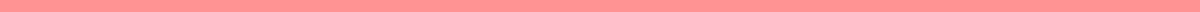 Project Proposal For ConstructionTitle PageProject Title: Modern Community Housing DevelopmentProposal Submitted To: City Housing AuthorityProposal Submitted By: ABC Construction Co.Date: April 10, 2024Contact Information: [Your Contact Information]Executive SummaryProvide a brief overview of the project, including the construction project's purpose, the anticipated benefits, and the overall cost. Highlight the project's value proposition to grab the reader's attention.IntroductionBackground: Describe the need for the construction project. For example, addressing a housing shortage in the community.Objectives: Clearly state the goals of the construction project, such as providing affordable housing to meet the growing demand.Project ScopeDescription: Outline the scope of work, detailing the construction activities, the number of units to be built, infrastructure improvements, and any environmental considerations.Boundaries: Specify what is included and excluded from the project to manage stakeholders' expectations.MethodologyApproach: Describe the construction methods and processes, including project management frameworks, construction techniques, and materials to be used.Timeline: Provide a detailed schedule, including key milestones, start and end dates, and phases of construction.Budget and Financial ConsiderationsCost Estimate: Offer a detailed cost estimate, including direct costs (materials, labor) and indirect costs (permits, insurance).Funding Sources: Identify the project's funding sources, whether it's through loans, grants, or private investments.Site Analysis and Regulatory ComplianceSite Description: Give details about the construction site, including location, size, and current land use.Regulatory Compliance: Outline the permits, environmental regulations, and other legal requirements the project will adhere to.Risk ManagementRisk Identification: Highlight potential risks to the project, such as supply chain disruptions or bad weather.Mitigation Strategies: Describe measures to mitigate these risks, ensuring project completion on time and within budget.Sustainability and Environmental ConsiderationsDetail how the project will minimize environmental impact through sustainable design, materials selection, and construction practices, contributing to the community's long-term well-being.ConclusionSummarize the proposal, reiterating the benefits of the project and calling for action from the proposal's recipients to approve and support the project.AppendicesInclude any additional documentation, such as site maps, architectural drawings, or letters of support from the community.Contact InformationProvide detailed contact information for inquiries and further discussions.Tips for Construction Project Proposals:Be Precise: Use clear, concise language and avoid jargon to ensure the proposal is understandable to non-experts.Use Visuals: Incorporate diagrams, charts, and images to illustrate points and make the document more engaging.Proofread: Ensure the proposal is free from errors, as this reflects on your company's attention to detail and professionalism.A well-constructed project proposal for construction not only showcases your company's capabilities and approach but also sets the stage for successful project execution and stakeholder engagement.